Publicado en Madrid el 17/06/2019 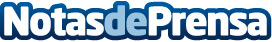 2beDigital refuerza su cúpula directiva con Gustavo García-Herrera, ex directivo de Yahoo! y SoftonicEl líder digital del sector del calzado continúa su expansión con la apertura de su nueva sede en Córdoba y la incorporación como Director General del ex directivo de Yahoo!, Grupo Antena 3, Grupo Prisa y SoftonicDatos de contacto:Quique Díaz Paradelo+34 649 146 337Nota de prensa publicada en: https://www.notasdeprensa.es/2bedigital-refuerza-su-cupula-directiva-con Categorias: Marketing Emprendedores E-Commerce Nombramientos Actualidad Empresarial http://www.notasdeprensa.es